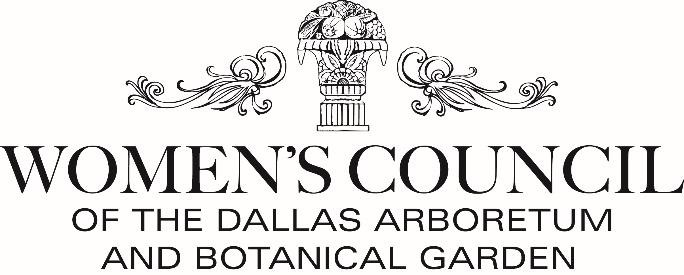 2023-2024 Membership FormMembership Status: _____ New		_____ Renewing	_____ Returning (after a year+)If new, referred by: __________________________________________________________________________First and Last Name: ________________________________________________________________________Address ___________________________________________________________________________________City __________________________		State ______________		Zip _______________________Email: _____________________________  Cell Phone: _________________	Home: ____________________Preferred Social Address: ____________________________________________________________________(Mr. and Mrs., Dr. and Mrs. , Ms., The Doctors)$60 Member		$100 Sustainer$250 Contributor$500 Patron*$1000 Benefactor*Optional: $10 for mailed newsletters**TOTAL ______________________________**To receive mailed newsletters during the year you may subscribe to this additional service.  Newsletters will be emailed at no charge and posted on our website.Yes!  I’m interested in growing A Woman’s Garden.  I’d like to help with___ A Writer’s Garden, November 7, 2023			 ______ Mad Hatter’s Tea, April 18, 2024___ Membership Meetings		___ Volunteer Days in A Woman’s Garden 		___ Educational TripsTHANK YOU for your support of the Women’s Council of the Dallas Arboretum and Botanical Garden.